May 19, 2020Good evening ASD-S Families:As we get close to the month of June there are some important year-end dates and information on activities to be shared.   The last day for the Continuity of Learning home-learning plan in the Anglophone School Districts is Friday, June 12, 2020.  Learning opportunities and courses being taken for credit at grades 11-12 should be completed by this date.     Report cards will be issued for all K-8 students with the focus being on work completed from late November until March 13, 2020 when schools closed.   For students able to participate in on line learning there may be some anecdotal comments added by the teacher.  At grades 11-12, students will be marked as “enrolled” or “credit” for the courses they have had in semester two.  They will not be awarded a numerical mark. The format for grade 9-10 report cards is still being discussed, and more information will be shared soon. The telephone guidance support put in place in early April will end on June 1, 2020.  In early June school-based staff will be transitioning back into the schools and if the counsellor is required, they can be reached through telephone or email at work.  Teachers will work with students until June 12 and then will be preparing report cards, participating in professional development and completing year-end tasks. High schools are planning for the celebration of our graduates, working within the guidelines of Public Health.  Graduation week has traditionally been several events including the prom, award ceremonies, Baccalaureate Service, the graduation ceremony and Safe Grad.  The focus this year will be the graduation ceremony event.   Across ASD-S our schools will be inviting each graduate and their immediate family to drive to the school at a specified time and pick up their diploma, yearbook, awards etc. at a location outside. They will have an opportunity for a picture with the Principal (observing the 2m social distancing).  Many high schools are working on a video which will be made available to the family, with recorded speeches, pictures of the graduates and a listing of awards and certificates received.  Any televised or streamed event must be RTIPPA (Right to Information and Protection of Privacy Act) compliant, ensuring that consent to share names and images has been given. Details of this event will come from the school Principal as they are finalized. At the K-8 level, Principals will communicate plans for year-end celebrations for grades 5 and 8 students. This is also the time when we have transition activities for students coming into kindergarten, moving to middle school and to high school. Schools are looking at creative ways to provide information virtually to students and families through the month of June. ASD-S thanks you for your support over the last 11 weeks since school closed mid-March. We recognize that this has been a challenging time and we appreciate the efforts you have made to keep your family connected with our schools as much as possible.Yours truly,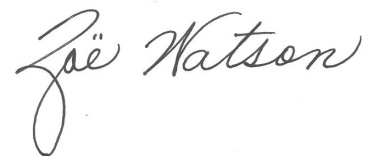 Zoë WatsonSuperintendent